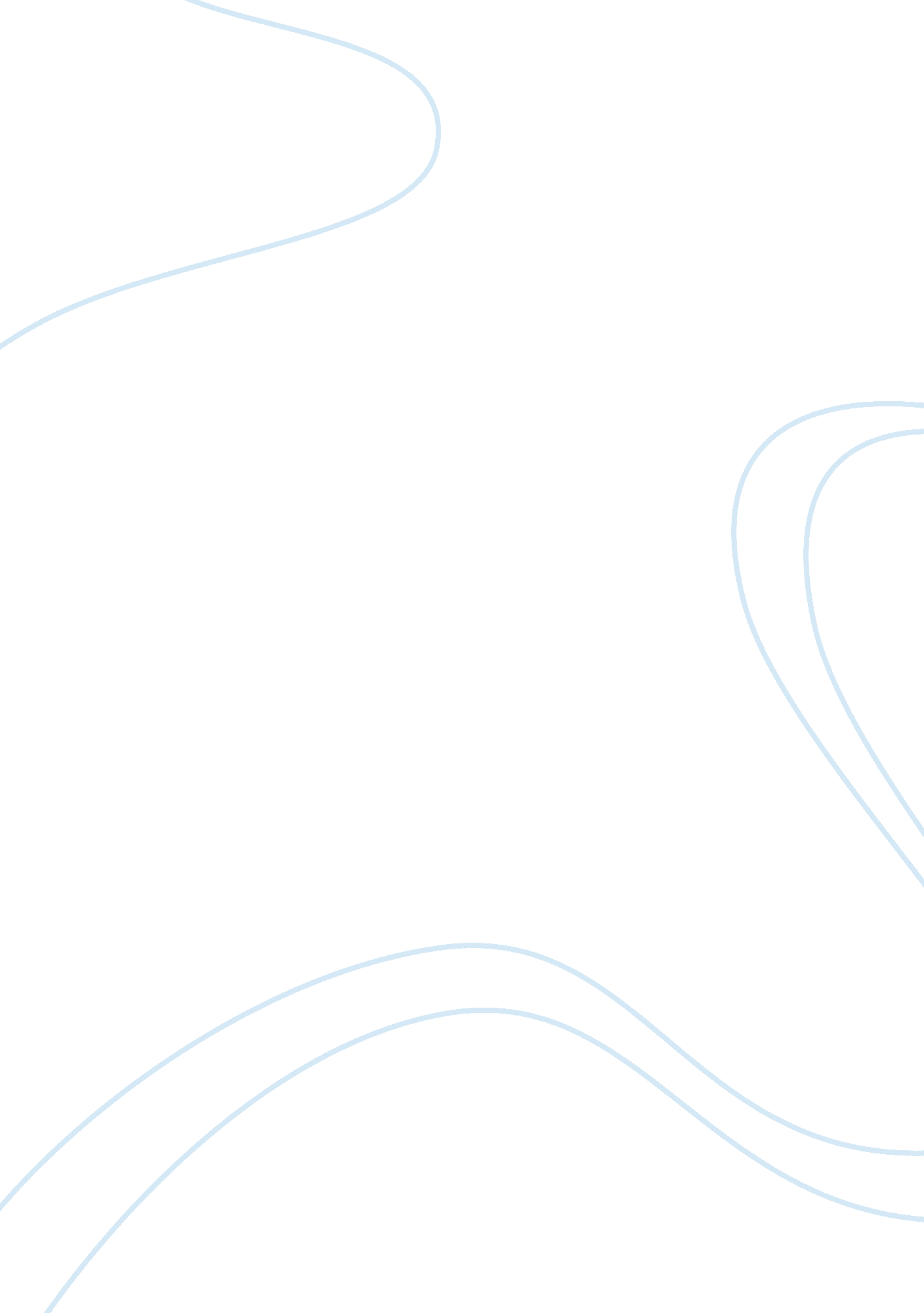 AnalysisPhilosophy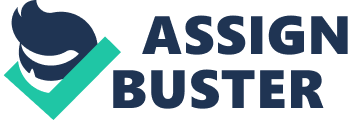 Communism and Property According to Huberman (102), transition to communism is related with the struggle Whether it is a violent or peaceful transition, it cannot be achieved through reforms that are isolated. Necessity of social revelation was to bring major changes in the economic and social systems. Current epoch is fundamentally a period of global transformation from capitalism to socialism. Development and emergence of socialist systems are founded on objective laws of economy, and human will independence. Nations constructing socialism are tied to similar essential laws regarding the creation of communist society. Other necessary laws of the establishment of socialist community include the union of the class that is working with the peasantry, other echelons of laboring masses; the abolition of capitalist’s assets and creation of civic ownership of ways of manufacturing (Huberman, 174). Gradual socialist transition of the sector of agriculture, planned economy development, aims at creating socialism and improving employee’s living standard. 
There are other basic laws of the creation of a socialist community. They involve socialist’s revolution in culture, ideology and the making of a significant intelligentsia ardent to the working class, to all people who are toiling, and to the ways of socialism. Principle laws in the creation of socialism include the eradication of state oppression and the formation of fraternal friendship and equality among states (Huberman, 196). Socialist defense rises from attacks by domestic and foreign enemies. International proletarian is equally essential involving cohesion of working class in each nation with those of other countries. 
Several Marxist authors share the views of Leo. Sweezy Paul shares the same ideas as Huberman. Through review by Kirkus, there is need for understanding and study of social history and economic of assets from the angle of modernity. All people find it interesting is studying such transition from the feudal days to the current communism. Huberman, Kirkus, and other Marxist authors infiltrate basic reasons for backing changes in economy. Effort and sympathy are in the direction of people and labor. They are against capitalism, even though they recognize and admit the input, which the system of capitalism has made (Huberman, 217). The texts bring the general image of the prospect of the world of economy and the nation’s wealth. 
Socialist economic organizations have been established due to communist socialization of the ways of production. The major economic constructions of the transition stage are production of commodity in small-scale, capitalism and socialism. Structure of socialist is a major economy type as compared to capitalism. It is important to note that Marxism-Leninism stresses the presence of laws that are basic in governing and constructing socialism (Huberman, 301). It further notes that it is mandatory to offer broad consideration to the states attributes of each nation while creating the new system of socialism. Real experience of contraction of socialism in the former USSR and other nations that is socialist has proved the precision of the doctrine of Marxist-Leninist in the period of transition. 
Work Cited 
Huberman, Leo. Mans Worldly Goods: The Story of the Wealth of Nations. New York: Harper & Brothers, 1936. Print. 